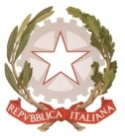 MINISTERO  DELL’ ISTRUZIONE, DELL’UNIVERSITÀ, DELLA RICERCAUFFICIO SCOLASTICO REGIONALE PER IL LAZIOLICEO SCIENTIFICO STATALE“TALETE”Roma, 24/01/2019Ai Genitori Agli Studenti Al Sito webCIRCOLARE n. 203Oggetto: Prenotazioni colloqui – Registro ElettronicoSi comunica che dalle ore 15.30 del 24/01/2019 sarà possibile accedere tramite il RE all’area delle prenotazione per i colloqui mattutini con i docenti, che si svolgeranno dal 29/01/2019 al 25/02/2019.Il Dirigente ScolasticoProf. Alberto Cataneo                                                                                                                           (Firma autografa sostituita a mezzo  stampa                                                                                                                               ai sensi dell’art. 3 comma 2 del d.lgs. n.39/1993)